Thermal modulation of monoamine levels influence the fish stress and welfareNataly Sanhueza1†, Andrea Donoso1†, Andrea Aguilar1, Rodolfo Farlora2, Beatriz Carnicero1, Jesús Manuel Míguez3, Lluis Tort4, Juan Antonio Valdes5, Sebastian Boltana1*1Interdisciplinary Center for Aquaculture Research (INCAR), Department of Oceanography, Biotechnology Center, University of Concepción, 4030000 Concepción, Chile.2Instituto de Biología, Facultad de Ciencias Universidad de Valparaíso, Chile. 3Laboratorio de Fisioloxía Animal, Departamento de Bioloxía Funcional e Ciencias da Saúde, Facultade de Bioloxía, Universidade de Vigo, Spain.4Department of Cell Biology, Physiology and Immunology, Universitat Autonoma de Barcelona, 08193 Barcelona, Spain 5Universidad Andrés Bello, Facultad de Ciencias Biológicas, Santiago, ChileSupplementary Figures and TablesSupplementary Figures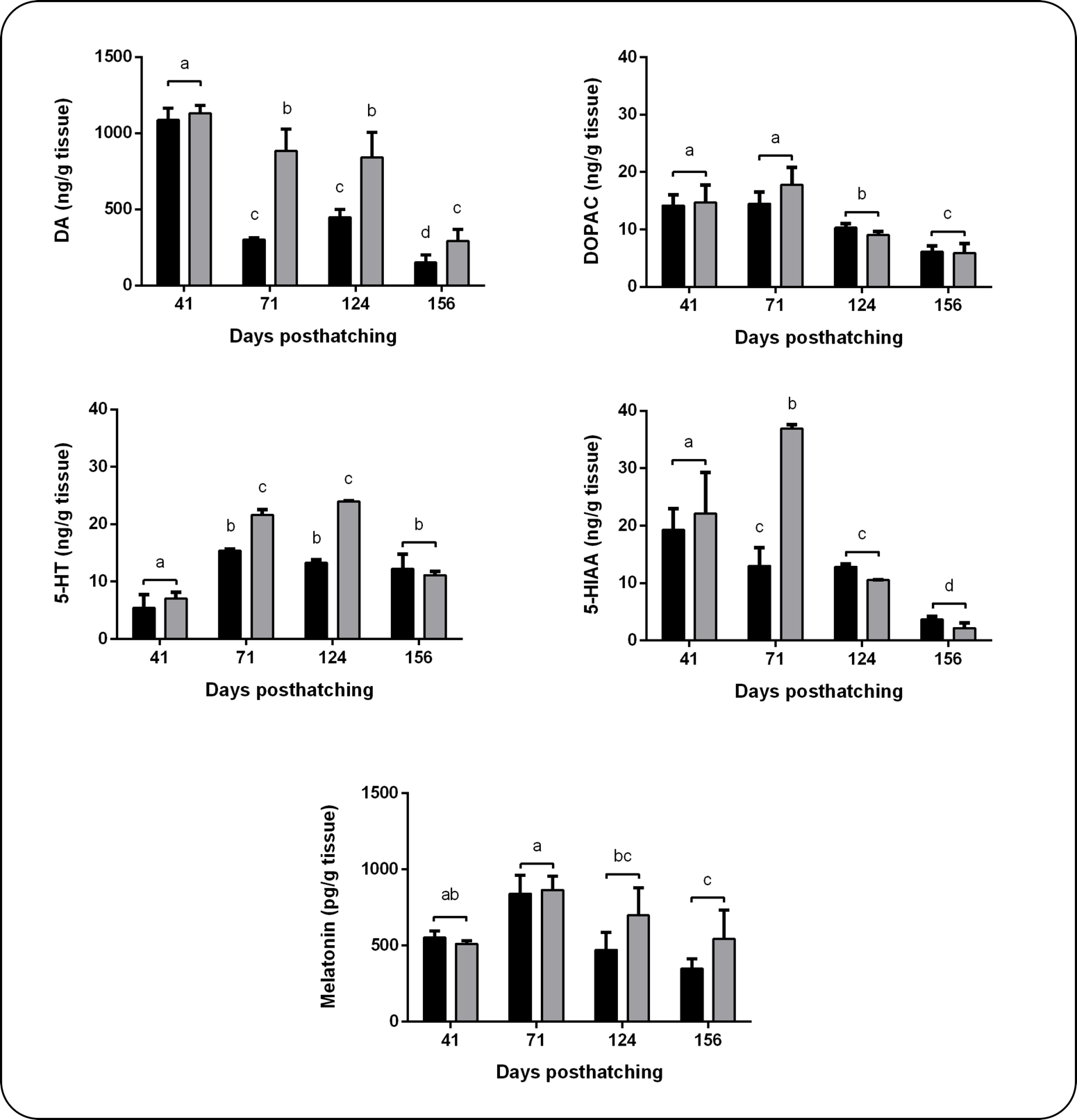 Supplementary Figure 1. Effect of thermal range in Salmo salar body serotonin (5-HT), 5-hydroxyindoleacetic acid (5-HIAA), dopamine (DA), 3,4-dihydroxyphenylacetic acid (DOPAC) and melatonin concentrations during the development (156 days post-hatching). Values are represented as the mean ± SD. The experimental group are: restricted thermal range (RTR, ΔT 1.4 °C; black) and wide thermal range (WTR, ΔT 6.4°C; grey). Different letters denote significantly different concentrations between groups (2way ANOVA; P < 0.05).Supplementary TableSupplementary Table 1 mRNA primer sequences used for absolute RT-qPCR analysisPrimer nameGeneSequence 5'-3'Size (bp)E (%)Tm (°C)GenBank accession n° clockclock circadian regulatorF:AGAAATGCCTGCACAGTCGGAGTC19791.364CA 038738clockclock circadian regulatorR: CCACCAGGTCAGAAGGAAGATGTT19791.364CA 038738per1period circadian clock 1F: AGGGGGTCATGCGGAAGGGGAAGT15062.3566Unpublishedper1period circadian clock 1R: TGGGCCACCTGCATGGGCTCTGT15062.3566Unpublishedbmalaryl hydrocarbon receptor nuclear translocator likeF: GCCTACTTGCAACGCTATGTCC90101.266DY 735402bmalaryl hydrocarbon receptor nuclear translocator likeR: GCTGCGCCTCGTAATGTCTTCA90101.266DY 735402cry2cryptochrome circadian clock 2F: GAGGGCATGAAGGTGTTTGAGGAG10859.560DY7301105cry2cryptochrome circadian clock 2R: GTGGAAGAACTGCTGGAAGAAGGA10859.560DY7301105aanta2aryl hydrocarbon receptor nuclear translocator like 2F: GCTCTCCCTGGGCTGGTTTGAAG13268.662NM_001124257.1aanta2aryl hydrocarbon receptor nuclear translocator like 2R: CATGGATGTGCACTGCCGAGGTT13268.662NM_001124257.1nr1d1nuclear receptor subfamily 1 group d member 1F:  CCCCCAAGACGAACCCAACAAGAC19467.5621714461nr1d1nuclear receptor subfamily 1 group d member 1R: AGAGGGAGGCAAAGCGCACCATTA19467.5621714461starasteroidogenic acute regulatoryF: CATGGAGCAGATGGGAGATT154111.562DQ415678.1starasteroidogenic acute regulatoryR:  CTTGGCACAGCGAACACTAA154111.562DQ415678.1starbsteroidogenic acute regulatoryF:  AGGATGGATGGACCACTGAG16111164XM_014171084.1starbsteroidogenic acute regulatoryR:  GTCTCCCATCTGCTCCATGT16111164XM_014171084.1grglucocorticoid receptor (nr3c1)F:  AGAAGCCTGTTTTTGGCCTGTA10112761NM_001124730.1grglucocorticoid receptor (nr3c1)R: AGATGAGCTCGACATCCCTGAT10112761NM_001124730.1